Appiwork, creates simple, elegant solutions for complicated problems, by developing mobile apps, websites and online systems that are custom-made to perfectly meet business needs. Work Placement / Work Experience OpportunitiesAppiwork provides an online system that allows students to complete a 35 hour (1 week) work placement / work experience opportunity.See the 35-hour program schedule below.This is a great way to get young people out talking to local businesses, learning about the importance of accessibility, practice venue photography and create useful online content.They also learn some of the soft skills essential to running their own app start-ups.Who can be involved?Work Experience: Year 10 students interested in improving their Information Technology and/or Business skillsWork Placement: VET Business Services and VET Information & Digital Technology students.What to do if interested?Talk to your Careers Adviser, VET Teacher or VET CoordinatorFor VET Work Placement students, register for the placement by going to www.studentrego.com and entering your class code35-hour Work PlacementExpected milestonesThese expected milestones provide a rough guideline of the types and volume of results you are likely to achieve during your placement. You may achieve greater results than what is listed below, or you may find it challenging to achieve these milestones. Please keep clear records of your activities and keep in touch with your supervisor so that we can support you to practice the key competencies.Contact list with 30 or more venues managers – all to be contacted via phone/visit and email5 or more appointments to be set with venue managers that agree to list their venues on the platform3 or more venue assessments and venue photoshoots to occur2 or more venues to have their accounts set up with venue profiles1 or more venues published35-hour placement scheduleHours 1-2Email contact@everywherevenues.com to arrange a welcome call with your supervisorSign up to the affiliate program using the form on this pageCreate a visitor accountVisit the Everywhere Venues social media channelsWatch our how-to videosRead the Simple steps for affiliates, Resources for affiliates, About us, Accessibility, and List Venues pages in the main menu of our homepage. Hours 3-4 Start preparing your list of venuesHave a welcome call with your supervisor and discuss your list of venues and the scriptsArrange a second call with your supervisor to check in with you after you contacting venue managersHours 5-10Continue working on your listStart contacting venues on your listHave your second call with your supervisor to share your progress and ask for advice Hours 11-16Continue contact venues on your list and start arranging appointments for venue assessments and photographyContact your supervisor as needed Hours 17-25Conduct venue assessments and venue photographyArrange a call with your supervisor to get some training on setting up the accountsContact your supervisor as needed Hours 25-33Continue setting up venue profiles Arrange appointments to hand over accounts to venue managersSend emails venue managers who have taken over their accounts cc’d to contact@everywherevenues.comContact your supervisor as needed Hours 34-35Complete EV work placement reportSend your report, timesheet and updated contact list to contact@everywherevenues.com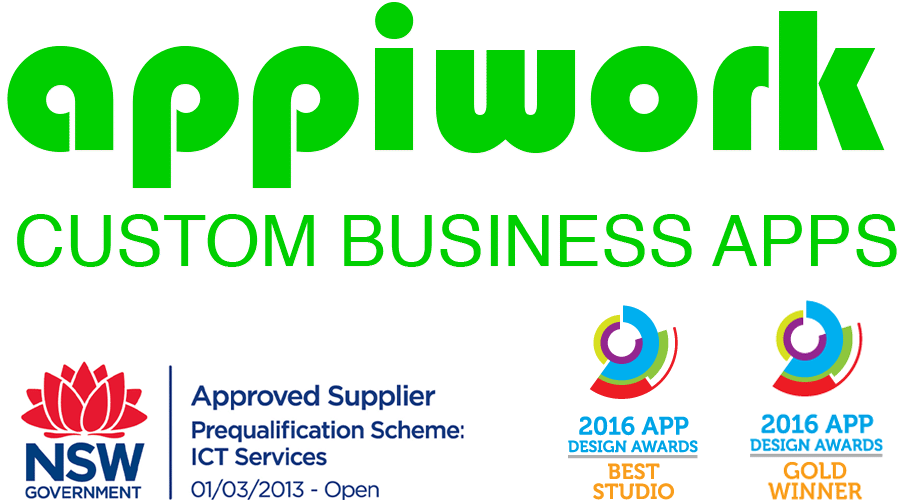 